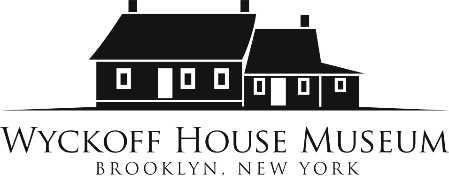 Wyckoff House Museum
Scavenger HuntYour name: __________________________________________

Draw a self-portrait!Can you find these plants?
Write the names or draw it!Architecture by NumbersHow many of the following architectural features can you count? Don’t forget to look on the back of the house too!Architecture by ShapesWhere can you find these shapes on the exterior of the farmhouse? You can circle them on the drawing below.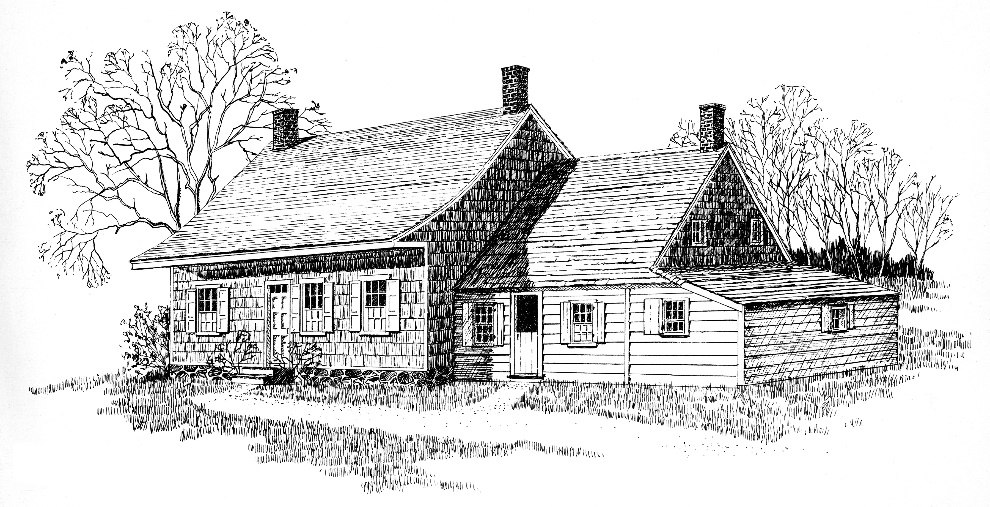 Time TravelHow has the Wyckoff house and 
its neighborhood changed over time?What are some things that you can see or hear that you might not have found here 300 years ago?Sketch what this house might have looked like surrounded by farms, stretching as far as the eye could see. A plant with pokey or spiky 
leaves or stemsA plant with leaves bigger 
than your handA plant with leaves 
that are not greenA flower with an odd 
number of petalsA plant with leaves 
that smell niceThe biggest flower 
in the gardenWindowsStepsShuttersChimneysDoors